暫定遺伝性腫瘍指導医申請書　受理通知用はがきについて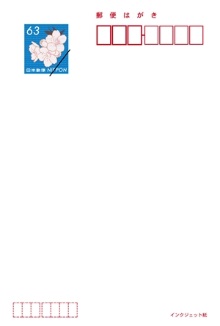 